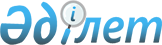 О внесении изменений и дополнения в приказ Министра внутренних дел Республики Казахстан от 15 августа 2014 года № 511 "Об утверждении Правил организации деятельности службы пробации"Приказ Министра внутренних дел Республики Казахстан от 3 декабря 2019 года № 1031. Зарегистрирован в Министерстве юстиции Республики Казахстан 4 декабря 2019 года № 19684
      ПРИКАЗЫВАЮ:     
      1. Внести в приказ Министра внутренних дел Республики Казахстан от 15 августа 2014 года № 511 "Об утверждении Правил организации деятельности службы пробации" (зарегистрирован в Реестре государственной регистрации нормативных правовых актов за № 9738, опубликован 26 февраля 2015 года в газете "Казахстанская правда") следующие изменения и дополнение:  
      преамбулу изложить в следующей редакции:  
      "В соответствии с подпунктом 3) части первой статьи 16 Уголовно-исполнительного кодекса Республики Казахстан от 5 июля 2014 года, ПРИКАЗЫВАЮ:";  
      в Правилах организации деятельности службы пробации, утвержденных указанным приказом:
      в пункте 5:
      подпункт 1) изложить в следующей редакции:
      "1) осуществляют постановку на учет осужденных к наказанию в виде общественных и исправительных работ, лишения права занимать определенные должности или заниматься определенной деятельностью, к ограничению свободы, осужденных беременных женщин и женщин, имеющих малолетних детей, и мужчин, в одиночку воспитывающим малолетних детей, которым судом отсрочено отбывание наказания, лиц, осужденных условно (далее – осужденные) в суточный срок, без учета выходных и праздничных дней, со дня:  
      поступления приговора или постановления суда, вступивших в законную силу, акта об амнистии и его применении, акта о помиловании на бумажном носителе или в виде электронного документа;
      поступления посредством Централизованной автоматизированной базы данных (далее - ЦАБД) личных, контрольных или накопительных дел из Служб пробации в связи с изменением места жительства, либо из учреждений уголовно-исполнительной системы;";
      дополнить подпунктом 1-1) следующего содержания: 
      "1-1) в течение двух рабочих дней вносят сведения в ЦАБД об осужденных при постановке или снятии с учета, и в течение суток сведения об исполнении и отбывании наказаний и иных мер уголовно-правового воздействия;"; 
      подпункты 1) и 2) пункта 6 изложить в следующей редакции: 
      "1) регистрирует в день поступления копию приговора (постановления) вместе с приложениями к ней в журнале входящих документов, а затем в течение двух рабочих дней вносит данные осужденного в ЦАБД и в пронумерованный, прошнурованный и опечатанный печатью журнал учета осужденных (к общественным работам, к исправительным работам, к ограничению свободы, к лишению права занимать определенные должности или заниматься определенной деятельностью, лиц, осужденных условно, беременных женщин и женщин, имеющих малолетних детей, и мужчин, в одиночку воспитывающих малолетних детей, исполнение наказания которым отсрочено) и освобожденных условно-досрочно из мест лишения свободы, освобожденных из мест лишения свободы, в отношении которых судом установлен административный надзор, которым лишение свободы заменено штрафом, отбывшим назначенный судом срок наказания в виде лишения свободы и лиц, подпадающих под досудебную пробацию по формам, согласно приложениям 3-13 к настоящим Правилам.
      В таком же порядке регистрируются личные и контрольные дела, поступившие из других Служб пробации, в связи с изменением места жительства осужденных и прибывших из учреждений уголовно-исполнительной системы, в том числе путем внесения сведении в ЦАБД;
      2) в течение двух рабочих дней с момента постановки на учет осужденного направляет в суд, вынесший приговор, извещение о принятии судебного решения к исполнению по форме, согласно приложению 14 к настоящим Правилам;";
      дополнить пунктом 10-1 следующего содержания:
      "10-1. В случае выявления нарушений со стороны осужденного порядка и условий отбывания наказания и несоблюдения осужденным требований, предусмотренных статьями 53, 67 и 176 Уголовно-исполнительного кодекса Республики Казахстан, Служба пробации в суточный срок вносит сведения о нарушении в ЦАБД.";
      пункт 19 изложить в следующей редакции:
      "19. При получении от осужденного уведомления о перемене места жительства Служба пробации:
      в течение одного рабочего дня направляет представление в местный исполнительный орган об увольнении осужденного;
      в течение одного рабочего дня посредством электронной почты на интранет-портале государственных органов (далее - ИПГО) информирует Службу пробации по новому месту жительству осужденного;
      в течение двух рабочих дней направляет посредством ЦАБД и заказной почтой личное дело и учетную карточку.
      Служба пробации по новому месту жительства осужденного в течение одного рабочего дня со дня получения личного дела и учетной карточки посредством ЦАБД выдает осужденному справку-направление для выполнения общественных работ по новому месту жительства осужденного, а также посредством ИПГО информирует о получении заказной почтой личного дела и учетной карточки.
      При перемене места жительства осужденного в пределах обслуживаемого района (города), осужденный с учета Службы пробации не снимается.";
      пункт 72 изложить в следующей редакции:
      "72. В отношении осужденных, которым неотбытая часть лишения свободы заменена наказанием в виде ограничения свободы, администрация учреждения уголовно-исполнительной системы после вручения ему предписания о выезде к месту отбывания наказания с указанием маршрута и времени прибытия в службу пробации для постановки на учет, в течение одного рабочего дня со дня получения постановления суда:
      посредством ИПГО информирует Службу пробации о направлении осужденного, а также прикрепляет сканированное в формате PDF постановление суда и предписание о выезде к месту отбывания наказания с указанием маршрута и времени прибытия в службу пробации для постановки на учет, а также характеризующие материалы;
      посредством ЦАБД в течение двух рабочих дней направляется личное дело со дня получения постановления суда, вступившего в законную силу.";
      пункт 115-2 изложить в следующей редакции:
      "115-2. В течение одного рабочего дня со дня получения от осужденного уведомления Служба пробации посредством ИПГО информирует Службу пробации по указанному в уведомлении осужденного места жительству или наименованию административно-территориальной единицы.
      В информации указываются данные осужденного, дата прибытия и адрес места жительства, а при смене места жительства посредством ЦАБД в течение двух рабочих дней направляется личное, контрольное или накопительное дело со дня получения от осужденного уведомления.
      Служба пробации осуществляет постановку на учет осужденного в суточный срок, без учета выходных и праздничных дней, со дня поступления посредством ЦАБД личного, контрольного или накопительного дела из Службы пробации в связи с изменением места жительства.";
      подпункт 11) пункта 122 изложить в следующей редакции:
      "11) сообщение либо подтверждение в ЦАБД о получении личного, контрольного дела и постановке осужденного на учет в Службу пробации по новому месту жительства;";
      пункт 129 изложить в следующей редакции:
      "129. На лиц, выбывших до окончания срока наказания с территории, обслуживаемой Службой пробации, в связи с изменением места жительства, высылается сообщение в Службу пробации по новому месту жительства. Если дислокация Службы пробации неизвестна, сообщение направляется в Департамент уголовно-исполнительный системы (далее-ДУИС) соответствующей области, города республиканского значения или столицы для исполнения.";
      пункт 130 изложить в следующей редакции:
      "130. Личные, контрольные или наблюдательные дела осужденных в течение двух рабочих дней после получения от осужденного уведомления о перемене места жительства пересылаются посредством ЦАБД и заказной почтой, а в отношении осужденных к исправительным работам копии учетных карточек, заверенные печатью и подписью начальника Службы пробации, заказной почтой и информируются посредством ИПГО.
      О получении контрольного, личного или наблюдательного дела, а также копии учетной карточки Службой пробации по новому месту отбывания наказания осужденных в течение одного рабочего дня со дня получения посредством ИПГО информирует о получении заказной почтой личного дела и учетной карточки.".
      2. Комитету уголовно-исполнительной системы Министерства внутренних дел Республики Казахстан в установленном законодательством Республики Казахстан порядке обеспечить:
      1) государственную регистрацию настоящего приказа в Министерстве юстиции Республики Казахстан;
      2) размещение настоящего приказа на интернет-ресурсе Министерства внутренних дел Республики Казахстан после его официального опубликования;
      3) в течение десяти рабочих дней после государственной регистрации настоящего приказа в Министерстве юстиции Республики Казахстан представление в Юридический департамент Министерства внутренних дел Республики Казахстан сведений об исполнении мероприятий, предусмотренных подпунктами 1) и 2) настоящего пункта.
      3. Контроль за исполнением настоящего приказа возложить на курирующего заместителя министра внутренних дел Республики Казахстан.
      4. Настоящий приказ вводится в действие по истечении десяти календарных дней после дня его первого официального опубликования.
					© 2012. РГП на ПХВ «Институт законодательства и правовой информации Республики Казахстан» Министерства юстиции Республики Казахстан
				
      Министр

Е. Тургумбаев  
